№76(10226)			 		17 октября 2023 г.Официальное издание органов местного самоуправленияШапкинского сельсовета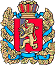 ШАПКИНСКИЙ СЕЛЬСКИЙ СОВЕТ ДЕПУТАТОВ ЕНИСЕЙСКОГО РАЙОНА                                                       КРАСНОЯРСКОГО КРАЯ                       	                   РЕШЕНИЕ         16.10.2023г.		                                  п. Шапкино	            	             №38-182рОб утверждении Положения о формахморального поощрения благотворителей и добровольцев (волонтеров) в муниципальномобразовании Шапкинский сельсоветНа основании пункта 2 статьи 7 Закона Красноярского края от 12.11.2009 №9-3962 «О благотворительной деятельности и добровольчестве (волонтерстве) в Красноярском крае», Устава Шапкинского сельсовета, Шапкинский сельский Совет депутатов РЕШИЛ:Утвердить Положение о формах морального поощрения благотворителей и добровольцев (волонтеров) в муниципальном образовании Шапкинский сельсовет (приложение 1).Расходы, связанные с применением мер поощрения, финансируются за счет средств местного бюджета.Контроль за исполнением настоящего Решения возложить на главу Шапкинского сельсовета Загитову Л.И.Настоящее решение вступает в силу со дня его опубликования (обнародования) в печатном издании «Шапкинский вестник», и подлежит размещению на официальном интернет-сайте Шапкинский сельсовет Енисейского района Красноярского края.   Председатель Шапкинского                                                    Глава Шапкинского сельсоветасельского Совета депутатов                                                                                               А.В. Наконечный                                                                 Л.И. Загитова             Приложение 1 к РешениюШапкинского сельского Совета депутатовОт16.10.2023 №38-182рПОЛОЖЕНИЕ О ФОРМАХ МОРАЛЬОГО ПООЩРЕНИЯ БЛАГОТВОРИТЕЛЕЙ И ДОБРОВОЛЬЦЕВ (ВОЛОНТЕРОВ) В МУНИЦИПАЛЬНОМ ОБРАЗОВАНИИ ШАПКИНСКИЙ СЕЛЬСОВЕТОбщие положения Настоящее Положение о формах морального поощрения благотворителей и добровольцев (волонтеров) в муниципальном образовании Шапкинский сельсовет (далее-Положение) разработано в соответствии с Законом Красноярского края от 12.11.2009№9-3962 «О благотворительной деятельности и добровольчестве (волонтерстве) в Красноярском крае», Уставом Шапкинского сельсовета.Поощрение благотворителей и добровольцев (волонтеров) – это форма общественного признания заслуг и оказание почета за достигнутые результаты, направленная на усилие заинтересованности благотворителей и добровольцев (волонтеров). Поощрение проводится на основе индивидуальной оценки качеств деятельности каждого благотворителей и добровольцев (волонтеров) и его личного вклада в решение задач, поставленных перед ним.Оформление документов о поощрении благотворителей и добровольцев (волонтеров) (внесение ходатайства о поощрении благотворителей и добровольцев (волонтеров), подготовка проекта правового акта и учёт поощрений осуществляется администрацией Шапкинского сельсовета.Допускается одновременное применение нескольких видов поощрения.Объявление благодарности или награждение благотворителей и добровольцев (волонтеров) благотворительным письмом, Почетной грамотой может производится одновременно с выплатой денежной премии или награждением ценным подарком.Поощрение объявляется (вручается) в торжественной обстановке в присутствии общественности.Виды поощрения По основаниям, перечисленным в пункте 1.2 настоящего Положения, к благотворителям и добровольцам (волонтерам) применяются следующие виды поощрений:Представление к награждению государственными наградами в порядке, предусмотренном федеральным законодательством;Награждение Почетным знаком «Милосердие и благотворительность»;Награждение Почетной грамотой Законодательного Собрания Красноярского края или Почетной грамотой Губернатора края, Благодарственным письмом Законодательного Собрания края; Размещение информации о благотворителях и добровольцах (волонтерах), их положительном опыте в средствах массовой информации;Организация и проведение конкурсов социальных достижений лиц, принимающих активное участие в осуществлении благотворительной и добровольческой (волонтерской) деятельности;Организация и проведение ежегодного приема в честь благотворителей от имени высших органов государственной власти края;Присвоение имен благотворителей учреждениям, находящимся в ведении органов исполнительной власти края, а также объектам недвижимого имущества, закрепленным за указанными учреждениями;Иные формы морального поощрения благотворителей и добровольцев (волонтеров).Порядок применения поощрения3.1 вопрос о применении поощрения благотворителей и добровольцев (волонтеров) решается органом местного самоуправления по ходатайству руководителя организации, в которой состоит благотворитель и доброволец (волонтер), составленному по форме, определенной Приложением к настоящему Положению.      Ходатайство о применении поощрения должно быть мотивированным, отражать степень участия благотворителей и добровольцев (волонтеров) в решении конкретной задачи, состоящей перед органами местного самоуправления, проявление благотворителем и добровольцем (волонтером) инициативы, уровень навыков и способностей.Приложение к Положению о Поощрении благотворителейИ добровольцев (волонтеров)ХОДАТАЙСТВО О ПООЩРЕНИИ БЛАГОТВОРИТЕЛЕЙ И ДОБРОВОЛЬЦЕВ (ВОЛОНТЕРОВ)Наименование органа местного самоуправленияКонкретные достижения благотворителей и добровольцев (волонтеров), послужившие основанием для ходатайства о поощрении:____________________________________________________________________________________________________________________________________________________________________________________________________________________________________________________________________________________________________________________________________________              ______           ____________                      ___________(наименование должности                                   (подпись)                      (Ф.И.О.)                                                  (дата)непосредственного руководителя)РЕШЕНИЕ О ХОДАТАЙСТВЕ- удовлетворить ходатайство_____________________________________________________-______________________________________________Подготовить проект правового акта- отказать в удовлетворении Ходатайства по причине __________________________________________________________________________________________________________________________________________________________Глава сельсовета «___»_____________20___г.Отпечатано в администрации Шапкинского сельсовета на персональном компьютере по адресу: Россия, Красноярский край, Енисейский район, п. Шапкино, ул. Центральная, 26, тел. 70-285 Распространяется бесплатно. Тираж 10экз.Ф.И.О. Благотворителя/добровольца (волонтера)Основание поощренияВид поощрения